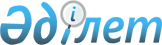 Аудандық мәслихаттың (IV сайланған кезекті XXX сессия) 2010 жылғы 23 желтоқсандағы "Баянаул ауданының 2011 - 2013 жылдарға арналған бюджеті туралы" N 196/30 шешіміне өзгерістер мен толықтырулар енгізу туралыПавлодар облысы Баянауыл аудандық мәслихатының 2011 жылғы 18 шілдедегі N 236/37 шешімі. Павлодар облысының Әділет департаментінде 2011 жылғы 25 шілдеде N 12-5-92 тіркелді

      Қазақстан Республикасының 2008 жылғы 4 желтоқсандағы Бюджет кодексінің 109–бабының 1–тармағына, Қазақстан Республикасының 2001 жылғы 23 қаңтардағы "Қазақстан Республикасындағы жергілікті мемлекеттік басқару және өзін–өзі басқару туралы" Заңының 6–бабының 1–тармағының 1)–тармақшасына сәйкес аудандық мәслихат ШЕШІМ ЕТЕДІ:



      1. Аудандық мәслихаттың (ІV сайланған кезекті ХХХ сессия) 2010 жылғы 23 желтоқсандағы "Баянауыл ауданының 2011 – 2013 жылдарға арналған бюджеті туралы" (нормативтік құқықтық актілерді мемлекеттік тіркеу Тізілімінде N 12-5-82 болып тіркеліп, "Баянтау" аудандық газетінің 2011 жылғы 7 қаңтардағы N 1 санында жарияланған) N 196/30 шешіміне мынадай өзгерістер мен толықтырулар енгізілсін:



      шешімнің 1–тармағындағы:

      1)–тармақшасы:

      "3037790" деген сандар "3040861" деген сандармен ауыстырылсын;

      бірінші абзац жаңа редакцияда жазылсын:

      салықтық түсімдер бойынша – 611895 мың теңге;

      екінші абзац жаңа редакцияда жазылсын:

      салықтық емес түсімдер бойынша – 3635 мың теңге;

      үшінші абзац жаңа редакцияда жазылсын:

      негізгі капиталды сатудан түсетін түсімдер – 2700 мың теңге;

      2)–тармақшасы:

      "3193227" деген сандар "3200358" деген сандармен ауыстырылсын;



      көрсетілген шешімнің 1–қосымшасы осы шешімге қоса беріліп отырған 1–қосымшасына сәйкес жаңа редакцияда жазылсын.



      2. Осы шешім 2011 жылғы 1 қаңтардан бастап қолданысқа енгізілді.



      3. Шешімнің орындалуын бақылау аудандық мәслихаттың әлеуметтік–экономикалық даму мәселелері жоспар мен бюджет және әлеуметтік саясат жөніндегі тұрақты комиссиясына (В.Шаймерденоваға) жүктелсін.      Сессия төрағасы                            Қ. Садвақасов      Аудандық мәслихаттың хатшысы               А. Дәулетқалиев

Баянауыл аудандық мәслихатының     

(IV сайланған кезектен тыс XXXVII сессия)

2011 жылғы 18 шілдедегі N 236/37 шешіміне

1-қосымша               Баянауыл ауданының 2011 жылға арналған бюджеті
					© 2012. Қазақстан Республикасы Әділет министрлігінің «Қазақстан Республикасының Заңнама және құқықтық ақпарат институты» ШЖҚ РМК
				СанатыСанатыСанатыСанатыСанатыСомасы, мың теңге 2011 жылСыныбыСыныбыСыныбыСыныбыСомасы, мың теңге 2011 жылІшкі сыныбыІшкі сыныбыІшкі сыныбыСомасы, мың теңге 2011 жылАтауыСомасы, мың теңге 2011 жылI. Түсімдер30408611Салықтық түсімдер61189501Табыс салығы 2547442Жеке табыс салығы25474403Әлеуметтiк салық2053631Әлеуметтік салық20536304Меншiкке салынатын салықтар1112741Мүлiкке салынатын салықтар881123Жер салығы39594Көлiк құралдарына салынатын салық174595Бірыңғай жер салығы174405Тауарларға, жұмыстарға және қызметтер көрсетуге салынатын iшкi салықтар379642Акциздер9773Табиғи және басқа да ресурстарды пайдаланғаны үшiн түсетiн түсiмдер356004Кәсiпкерлiк және кәсiби қызметтi жүргiзгенi үшiн алынатын алымдар138708Заңдық мәнді іс-әрекеттерді жасағаны және (немесе) оған уәкілеттігі бар мемлекеттік органдар немесе лауазымды адамдар құжаттар бергені үшін алынатын міндетті төлемдер25501Мемлекеттік баж25502Салықтық емес түсiмдер363501Мемлекет меншігінен түсетін кірістер12705Мемлекет меншігіндегі мүлікті жалға беруден түсетін кірістер127006Басқа да салықтық емес түсiмдер23651Басқа да салықтық емес түсiмдер23653Негізгі капиталды сатудан түсетін түсімдер270003Жердi және материалдық емес активтердi сату27001Жерді сату5002Материалдық емес активтердi сату22004Трансферттердің түсімдері242263102Мемлекеттiк басқарудың жоғары тұрған органдарынан түсетiн трансферттер24226312Облыстық бюджеттен түсетiн трансферттер2422631Функционалдық топФункционалдық топФункционалдық топФункционалдық топФункционалдық топСомасы, мың теңгеКіші функцияКіші функцияКіші функцияКіші функцияСомасы, мың теңгеБюджеттік бағдарламалардың әкімшісіБюджеттік бағдарламалардың әкімшісіБюджеттік бағдарламалардың әкімшісіСомасы, мың теңгеБағдарламаБағдарламаСомасы, мың теңгеАтауыСомасы, мың теңгеII. Шығындар320035801Жалпы сипаттағы мемлекеттiк қызметтер2438181Мемлекеттiк басқарудың жалпы функцияларын орындайтын өкiлдi, атқарушы және басқа органдар218750112Аудан (облыстық маңызы бар қала) мәслихатының аппараты17471001Аудан (облыстық маңызы бар қала) мәслихатының қызметін қамтамасыз ету жөніндегі қызметтер17331003Мемлекеттік органдардың күрделі шығыстары140122Аудан (облыстық маңызы бар қала) әкімінің аппараты45909001Аудан (облыстық маңызы бар қала) әкімінің қызметін қамтамасыз ету жөніндегі қызметтер42498003Мемлекеттік органдардың күрделі шығыстары3411123Қаладағы аудан, аудандық маңызы бар қала, кент, ауыл (село), ауылдық (селолық) округ әкімінің аппараты155370001Қаладағы аудан, аудандық маңызы бар қаланың, кент, ауыл (село), ауылдық (селолық) округ әкімінің қызметін қамтамасыз ету жөніндегі қызметтер150745022Мемлекеттік органдардың күрделі шығыстары46252Қаржылық қызмет11406452Ауданның (облыстық маңызы бар қаланың) қаржы бөлімі11406001Аудандық бюджетті орындау және коммуналдық меншікті (облыстық маңызы бар қала) саласындағы мемлекеттік саясатты іске асыру жөніндегі қызметтер9800003Салық салу мақсатында мүлікті бағалауды жүргізу1311011Коммуналдық меншікке түскен мүлікті есепке алу, сақтау, бағалау және сату2955Жоспарлау және статистикалық қызмет13662453Ауданның (облыстық маңызы бар қаланың) экономика және бюджеттік жоспарлау бөлімі13662001Экономикалық саясатты, мемлекеттік жоспарлау жүйесін қалыптастыру және дамыту және аудандық (облыстық маңызы бар қаланы) басқару саласындағы мемлекеттік саясатты іске асыру жөніндегі қызметтер13392004Мемлекеттік органдардың күрделі шығыстары27002Қорғаныс67021Әскери мұқтаждар6702122Аудан (облыстық маңызы бар қала) әкімінің аппараты6702005Жалпыға бірдей әскери міндетті атқару шеңберіндегі іс-шаралар670204Бiлiм беру17394931Мектепке дейiнгi тәрбие және оқыту133225123Қаладағы аудан, аудандық маңызы бар қала, кент, ауыл (село), ауылдық (селолық) округ әкімінің аппараты133225004Мектепке дейінгі тәрбие ұйымдарын қолдау132777025Мектеп мұғалімдеріне және мектепке дейінгі білім бру ұйымдарының тәрбиешіліріне біліктілік санаттары үшін үстемақы мөлшерін арттыру4482Бастауыш, негізгі орта және жалпы орта бiлiм беру1535220464Ауданның (облыстық маңызы бар қаланың) білім  бөлімі1535220003Жалпы білім беру1495489006Балаларға қосымша білім беру397319Білім беру саласындағы өзге де қызметтер71048464Ауданның (облыстық маңызы бар қаланың) білім бөлімі45048001Жергілікті деңгейде білім беру саласындағы мемлекеттік саясатты іске асыру жөніндегі қызметтер14732005Ауданның (облыстық маңызы бар қаланың) мемлекеттік білім беру мекемелер үшін оқулықтар мен оқу-әдiстемелiк кешендерді сатып алу және жеткізу17544007Аудандық (қалалық) ауқымдағы мектеп олимпиадаларын және мектептен тыс іс-шараларды өткiзу4532015Жетім баланы (жетім балаларды) және ата-аналарының қамқорынсыз қалған баланы (балаларды) күтіп-ұстауға асыраушыларына ай сайынғы ақшалай қаражат төлемдері5141020Үйде оқытылатын мүгедек балаларды жабдықпен, бағдарламалық қамтыммен қамтамасыз ету3099466Ауданның (облыстық маңызы бар қаланың) сәулет, қала құрылысы және құрылыс бөлімі26000037Білім беру объектілерін салу және реконструкциялау2600005Денсаулық сақтау1219Денсаулық сақтау саласындағы өзге де қызметтер121123Қаладағы аудан, аудандық маңызы бар қала, кент, ауыл (село), ауылдық (селолық) округ әкімінің аппараты121002Ерекше жағдайларда сырқаты ауыр адамдарды дәрігерлік көмек көрсететін ең жақын денсаулық сақтау ұйымына жеткізуді ұйымдастыру12106Әлеуметтiк көмек және әлеуметтiк қамсыздандыру1568822Әлеуметтiк көмек136219123Қаладағы аудан, аудандық маңызы бар қала, кент, ауыл (село), ауылдық (селолық) округ әкімінің аппараты8185003Мұқтаж азаматтарға үйінде әлеуметтік көмек көрсету8185451Ауданның (облыстық маңызы бар қаланың) жұмыспен қамту және әлеуметтік бағдарламалар бөлімі128034002Еңбекпен қамту бағдарламасы28673004Ауылдық жерлерде тұратын денсаулық сақтау, білім беру, әлеуметтік қамтамасыз ету, мәдениет және спорт мамандарына отын сатып алуға Қазақстан Республикасының заңнамасына сәйкес әлеуметтік көмек көрсету6974005Мемлекеттік атаулы әлеуметтік көмек11944006Тұрғын үй көмегі601007Жергілікті өкілетті органдардың шешімі бойынша мұқтаж азаматтардың жекелеген топтарына әлеуметтік көмек46383010Үйден тәрбиеленіп оқытылатын мүгедек балаларды материалдық қамтамасыз ету979014Мұқтаж азаматтарға үйінде әлеуметтік көмек көрсету280001618 жасқа дейінгі балаларға мемлекеттік жәрдемақылар19010017Мүгедектерді оңалту жеке бағдарламасына сәйкес, мұқтаж мүгедектерді міндетті гигиеналық құралдармен қамтамасыз етуге, және ымдау тілі мамандарының, жеке көмекшілердің қызмет көрсету3227023Еңбекпен қамту орталығының қызметін қамтамасыз ету74439Әлеуметтiк көмек және әлеуметтiк қамтамасыз ету салаларындағы өзге де қызметтер20663451Ауданның (облыстық маңызы бар қаланың) жұмыспен қамту және әлеуметтік бағдарламалар бөлімі20663001Жергілікті деңгейде халық үшін әлеуметтік бағдарламаларды жұмыспен қамтуды қамтамасыз етуді іске асыру саласындағы мемлекеттік саясатты іске асыру жөніндегі қызметтер20043011Жәрдемақыларды және басқа да әлеуметтік төлемдерді есептеу, төлеу мен жеткізу бойынша қызметтерге ақы төлеу62007Тұрғын үй-коммуналдық шаруашылық1157761Тұрғын үй шаруашылығы63590458Ауданның (облыстық маңызы бар қаланың) тұрғын үй-коммуналдық шаруашылығы, жолаушылар көлігі және автомобиль жолдары бөлімі6790004Азаматтардың жекеленген санаттарын тұрғын үймен қамтамасыз ету6790466Ауданның (облыстық маңызы бар қаланың) сәулет, қала құрылысы және құрылыс бөлімі56800003Мемлекеттік коммуналдық тұрғын үй қорының тұрғын үй құрылысы568002Коммуналдық шаруашылық13200458Ауданның (облыстық маңызы бар қаланың) тұрғын үй-коммуналдық шаруашылығы, жолаушылар көлігі және автомобиль жолдары бөлімі13200012Сумен жабдықтау және су бөлу жүйесінің қызмет етуі132003Елді мекендерді көркейту38986123Қаладағы аудан, аудандық маңызы бар қала, кент, ауыл (село), ауылдық (селолық) округ әкімінің аппараты37926008Елді мекендерде көшелерді жарықтандыру10961009Елді мекендердің санитариясын қамтамасыз ету4965011Елді мекендерді абаттандыру мен көгалдандыру22000458Ауданның (облыстық маңызы бар қаланың) тұрғын үй-коммуналдық шаруашылығы, жолаушылар көлігі және автомобиль жолдары бөлімі1060018Елді мекендерді абаттандыру мен көгалдандыру106008Мәдениет, спорт, туризм және ақпараттық кеңістiк2302511Мәдениет саласындағы қызмет150268123Қаладағы аудан, аудандық маңызы бар қала, кент, ауыл (село), ауылдық (селолық) округ әкімінің аппараты100025006Жергілікті деңгейде мәдени-демалыс жұмыстарын қолдау100025457Ауданның (облыстық маңызы бар қаланың) мәдениет, тілдерді дамыту, дене шынықтыру және спорт бөлімі50243003Мәдени-демалыс жұмысын қолдау502432Спорт3479457Ауданның (облыстық маңызы бар қаланың) мәдениет, тілдерді дамыту, дене шынықтыру және спорт бөлімі3479009Аудандық (облыстық маңызы бар қалалық) деңгейде спорттық жарыстар өткiзу2389010Әр түрлi спорт түрлерi бойынша аудан (облыстық маңызы бар қала) құрама командаларының мүшелерiн дайындау және олардың облыстық спорт жарыстарына қатысуы10903Ақпараттық кеңiстiк60296456Ауданның (облыстық маңызы бар қаланың) ішкі саясат бөлімі8650002Газеттер мен журналдар арқылы мемлекеттік ақпараттық саясат жүргізу жөніндегі қызметтер8350005Телерадио хабарларын тарату арқылы мемлекеттік ақпараттық саясатты жүргізу жөніндегі қызметтер300457Ауданның (облыстық маңызы бар қаланың) мәдениет, тілдерді дамыту, дене шынықтыру және спорт бөлімі51646006Аудандық (қалалық) кiтапханалардың жұмыс iстеуi51385007Мемлекеттiк тiлдi және Қазақстан халықтарының басқа да тiлдерiн дамыту2619Мәдениет, спорт, туризм және ақпараттық кеңiстiктi ұйымдастыру жөнiндегi өзге де қызметтер16208456Ауданның (облыстық маңызы бар қаланың) ішкі саясат бөлімі7388001Жергілікті деңгейде ақпарат, мемлекеттілікті нығайту және азаматтардың әлеуметтік сенімділігін қалыптастыру саласында мемлекеттік саясатты іске асыру жөніндегі қызметтер5309003Жастар саясаты саласындағы өңірлік бағдарламаларды iске асыру2079457Ауданның (облыстық маңызы бар қаланың) мәдениет, тілдерді дамыту, дене шынықтыру және спорт бөлімі8820001Жергілікті деңгей мәдениет, тілдерді дамыту, дене шынықтыру және спорт саласындағы мемлекеттік саясатты іске асыру жөніндегі қызметтер7806014Мемлекеттік органдардың күрделі шығыстары101410Ауыл, су, орман, балық шаруашылығы, ерекше қорғалатын табиғи аумақтар, қоршаған ортаны және жануарлар дүниесін қорғау, жер қатынастары6188251Ауыл шаруашылығы15806453Ауданның (облыстық маңызы бар қаланың) экономика және бюджеттік жоспарлау бөлімі4383099Республикалық бюджеттен берілетін нысаналы трансферттер есебінен ауылдық елді мекендер саласының мамандарын әлеуметтік қолдау шараларын іске асыру4383466Ауданның (облыстық маңызы бар қаланың) сәулет, қала құрылысы және құрылыс бөлімі3500010Ауыл шаруашылығы объектілерін дамыту3500473Ауданның (облыстық маңызы бар қаланың) ветеринария бөлімі7923001Жергілікті деңгейде ветеринария саласындағы мемлекеттік саясатты іске асыру жөніндегі қызметтер5122003Мемлекеттік органдардың күрделі шығыстары1715007Қаңғыбас иттер мен мысықтарды аулауды және жоюды ұйымдастыру10862Су шаруашылығы558296466Ауданның (облыстық маңызы бар қаланың) сәулет, қала құрылысы және құрылыс бөлімі558296012Сумен жабдықтау жүйесін дамыту5582966Жер қатынастары5722463Ауданның (облыстық маңызы бар қаланың) жер қатынастары бөлімі5722001Аудан (облыстық маңызы бар қала) аумағында жер қатынастарын реттеу саласындағы мемлекеттік саясатты іске асыру жөніндегі қызметтер57229Ауыл, су, орман, балық шаруашылығы және қоршаған ортаны қорғау мен жер қатынастары саласындағы өзге де қызметтер39001473Ауданның (облыстық маңызы бар қаланың) ветеринария бөлімі39001011Эпизоотияға қарсы іс-шаралар жүргізу3900111Өнеркәсіп, сәулет, қала құрылысы және құрылыс қызметі80342Сәулет, қала құрылысы және құрылыс қызметі8034466Ауданның (облыстық маңызы бар қаланың) сәулет, қала құрылысы және құрылыс бөлімі8034001Құрылыс, облыс қалаларының, аудандарының және елді мекендерінің сәулеттік бейнесін жақсарту саласындағы мемлекеттік саясатты іске асыру және ауданның (облыстық маңызы бар қаланың) аумағын оңтайла және тиімді қала құрылыстық игеруді қамтамасыз ету жөніндегі қызметтер6964013Аудан аумағында қала құрылысын дамытудың кешенді схемаларын, аудандық (облыстық) маңызы бар қалалардың, кенттердің және өзге де ауылдық елді мекендердің бас жоспарларын әзірлеу107012Көлiк және коммуникация477741Автомобиль көлiгi45101123Қаладағы аудан, аудандық маңызы бар қала, кент, ауыл (село), ауылдық (селолық) округ әкімінің аппараты16943013Аудандық маңызы бар қалаларда, кенттерде, ауылдарда (селоларда), ауылдық (селолық) округтерде автомобиль жолдарының жұмыс істеуін қамтамасыз ету16943458Ауданның (облыстық маңызы бар қаланың) тұрғын үй-коммуналдық шаруашылығы, жолаушылар көлігі және автомобиль жолдары бөлімі28158023Автомобиль жолдарының жұмыс істеуін қамтамасыз ету281589Көлiк және коммуникациялар саласындағы өзге де қызметтер2673458Ауданның (облыстық маңызы бар қаланың) тұрғын үй-коммуналдық шаруашылығы, жолаушылар көлігі және автомобиль жолдары бөлімі2673024Кентiшiлiк (қалаiшiлiк) және ауданiшiлiк қоғамдық жолаушылар тасымалдарын ұйымдастыру267313Басқалар285623Кәсiпкерлiк қызметтi қолдау және бәсекелестікті қорғау385454Ауданның (облыстық маңызы бар қаланың) кәсіпкерлік және ауыл шаруашылығы бөлімі385006Кәсіпкерлік қызметті қолдау3859Басқалар28177451Ауданның (облыстық маңызы бар қаланың) жұмыспен қамту және әлеуметтік бағдарламалар бөлімі1560022"Бизнестің жол картасы - 2020" бағдарламасы шеңберінде жеке кәсіпкерлікті қолдау1560452Ауданның (облыстық маңызы бар қаланың) қаржы бөлімі12031012Ауданның (облыстық маңызы бар қаланың) жергілікті атқарушы органының резерві12031454Ауданның (облыстық маңызы бар қаланың) кәсіпкерлік және ауыл шаруашылығы бөлімі9371001Жергілікті деңгейде кәсіпкерлік, өнеркәсіп және ауыл шаруашылығы саласындағы мемлекеттік саясатты іске асыру жөніндегі қызметтер9231007Мемлекеттік органдардың күрделі шығыстары140458Ауданның (облыстық маңызы бар қаланың) тұрғын үй-коммуналдық шаруашылығы, жолаушылар көлігі және автомобиль жолдары бөлімі5215001Жергілікті деңгейде тұрғын үй-коммуналдық шаруашылығы, жолаушылар көлігі және автомобиль жолдары саласындағы мемлекеттік саясатты іске асыру жөніндегі қызметтер521515Трансферттер41201Трансферттер4120452Ауданның (облыстық маңызы бар қаланың) қаржы бөлімі4120006Нысаналы пайдаланылмаған (толық пайдаланылмаған) трансферттерді қайтару4120ІІІ. Таза бюджеттік кредиттеу12175Бюджеттік кредиттер1371910Ауыл, су, орман, балық шаруашылығы, ерекше қорғалатын табиғи аумақтар, қоршаған ортаны және жануарлар дүниесін қорғау, жер қатынастары137191Ауыл шаруашылығы13719453Ауданның (облыстық маңызы бар қаланың) экономика және бюджеттік жоспарлау бөлімі13719006Ауылдық елді мекендердің әлеуметтік саласының мамандарын әлеуметтік қолдау шараларын іске асыру үшін бюджеттік кредиттер137195Бюджеттік кредиттерді өтеу154401Бюджеттік кредиттерді өтеу15441Мемлекеттік бюджеттен берілген бюджеттік кредиттерді өтеу1544IV. Қаржы активтерімен жасалатын операциялар бойынша сальдо0V. Бюджет тапшылығы (профицит)-171672VІ. Бюджет тапшылығын қаржыландыру (профициттін пайдалану)171672